T.C.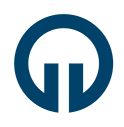 KARADENİZ TEKNİK ÜNİVERSİTESİSAĞLIK BİLİMLERİ ENSTİTÜSÜ MÜDÜRLÜĞÜSEMİNER TUTANAĞISayı:                                                                                                     	   /    /     Sayı:                                                                                                     	   /    /     Sayı:                                                                                                     	   /    /     Sayı:                                                                                                     	   /    /     Öğrencinin;Öğrencinin;Öğrencinin;Öğrencinin;Adı, Soyadı                        :    Numarası                         :    Anabilim Dalı                    :   Programı                                            :      Yüksek Lisan    Doktora  Yüksek Lisan    DoktoraDanışmanı :Seminer Tarihi:Seminer Saati:Seminerin Yeri:Değerlendirme:  Başarılı    Öneriler Yapıldı    Başarısız     Başarılı    Öneriler Yapıldı    Başarısız   SAĞLIK BİLİMLERİ ENSTİTÜSÜ MÜDÜRLÜĞÜNESAĞLIK BİLİMLERİ ENSTİTÜSÜ MÜDÜRLÜĞÜNESAĞLIK BİLİMLERİ ENSTİTÜSÜ MÜDÜRLÜĞÜNESAĞLIK BİLİMLERİ ENSTİTÜSÜ MÜDÜRLÜĞÜNEYukarıda adı, soyadı ve programı verilen öğrenci, belirtilen tarih, yer ve saatte tez konusu ile ilgili seminer vermiş ve adı geçen öğrenci başarılı , başarısız  bulunmuştur.Bilgilerinize ve gereğini arz ederiz.Yukarıda adı, soyadı ve programı verilen öğrenci, belirtilen tarih, yer ve saatte tez konusu ile ilgili seminer vermiş ve adı geçen öğrenci başarılı , başarısız  bulunmuştur.Bilgilerinize ve gereğini arz ederiz.Yukarıda adı, soyadı ve programı verilen öğrenci, belirtilen tarih, yer ve saatte tez konusu ile ilgili seminer vermiş ve adı geçen öğrenci başarılı , başarısız  bulunmuştur.Bilgilerinize ve gereğini arz ederiz.Yukarıda adı, soyadı ve programı verilen öğrenci, belirtilen tarih, yer ve saatte tez konusu ile ilgili seminer vermiş ve adı geçen öğrenci başarılı , başarısız  bulunmuştur.Bilgilerinize ve gereğini arz ederiz.Danışman(Adı, Soyadı / İmza)Danışman(Adı, Soyadı / İmza)Danışman(Adı, Soyadı / İmza)      Anabilim Dalı Başkanı           (Adı, Soyadı / İmza)